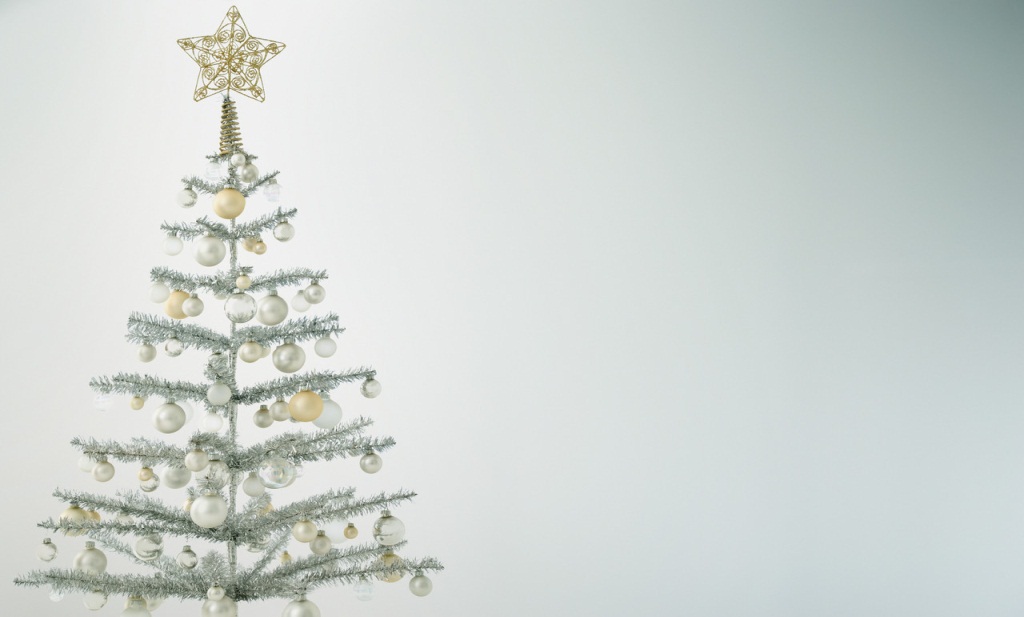 Gift CertificateGift CertificateGift CertificateGift CertificateGift CertificateDateDateNo.Presented toPresented toPresented toPresented toForForForForFromFromFromFromThis certificate is good for 6 months from date or purchase. Good only for amount indicated.US [Amount]US [Amount]US [Amount]Company Name o Phone o WebsiteUS [Amount]US [Amount]US [Amount]Gift CertificateGift CertificateGift CertificateGift CertificateGift CertificateDateDateNo.Presented toPresented toPresented toPresented toForForForForFromFromFromFromThis certificate is good for 6 months from date or purchase. Good only for amount indicated.US [Amount]US [Amount]US [Amount]Company Name o Phone o WebsiteUS [Amount]US [Amount]US [Amount]Gift CertificateGift CertificateGift CertificateGift CertificateGift CertificateDateDateNo.Presented toPresented toPresented toPresented toForForForForFromFromFromFromThis certificate is good for 6 months from date or purchase. Good only for amount indicated.US [Amount]US [Amount]US [Amount]Company Name o Phone o WebsiteUS [Amount]US [Amount]US [Amount]